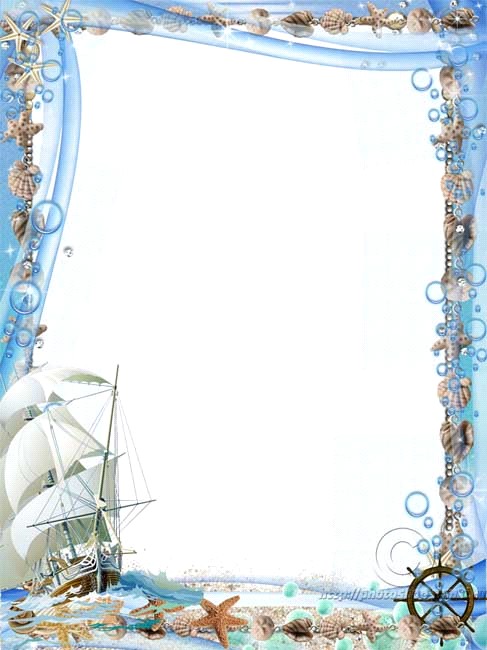 Государственное учреждение образования«Гомельская Ирининская гимназия»Оздоровительный лагерь труда и отдыха с дневным пребыванием детейс 26.07.2021 по 18.08.2021«БРИГАНТИНА»Информация о дислокации оздоровительного лагеря труда и отдыха «Бригантина» отряд «Ирабэлль»Время работы с 8.00 до 16.00Начальник лагеря – Моцар И.В.Куратор лагеря – Диденченко М.В.Дислокация: каб. 2-20Количество воспитанников – 15 человек